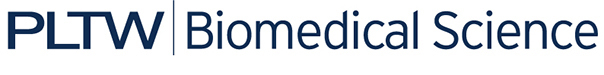 Project 4.2.3:Student Resource Sheet – Muscle Building Tip SheetsGroup 1: BackUse the pictures shown in the atlas as well as those found on the Internet to construct the following muscles on your Maniken®. Information about the attachments of each muscle can be found below. Do not get hung up on complex descriptions of the location of origins and insertions. Use the simplified locations described below and relate this information to what you see in the drawings. Make sure to striate the muscle in a way that shows the direction of pull. Illustrations for this group of muscles can be found at Get Body Smart.com 2008 at http://www.getbodysmart.com/ap/muscularsystem/menu/menu.html (Muscles that act on the Shoulder)Rhomboideus majorAtlas #5 – Page 86Origin = Spinous processes (the bumps that stick out of the back of the spine) of vertebrae T2 to T5Insertion = Inferior half of the scapulaAction = _________________________________________________________Rhomboideus minorAtlas #5 – Page 84Origin = Spinous processes of vertebrae C7 to T1Insertion =  edge of scapula; above the insertion for rhomboidieus majorAction = _________________________________________________________Levator scapulaAtlas #5 – Page 90Origin = Transverse processes (the bumps on the side of each vertebrate) of vertebrae C1 to C4Insertion = Medial margin of the scapula (the curved portion on the superior edge); above the insertion for rhomboidieus minorAction = _________________________________________________________Additional building tips:Identify the location of the cervical and thoracic vertebrate before you begin. You should refer back to your data from Activity 1.2.2 for a visual of these regions.Build these muscles in the order listed.View the action of each muscle on the Get Body Smart website, act it out and describe the motion on the lines above. Group 2: Back and ShoulderUse the pictures shown in the atlas as well as those found on the Internet to construct the following muscles on your Maniken®. Information about the attachments of each muscle can be found below. Do not get hung up on complex descriptions of the location of origins and insertions. Use the simplified locations described below and relate this information to what you see in the drawings. Make sure to striate the muscle in a way that shows the direction of pull. Illustrations for this group of muscles can be found at Get Body Smart.com 2008 at http://www.getbodysmart.com/ap/muscularsystem/menu/menu.html (Muscles that act on the Arm and Muscles that act on the Shoulder)Latissimus dorsiAtlas #5 – Page 96Origin = Spinous processes (the bumps that stick out of the back of the spine) of vertebrae T7 to L5; also anchors to the top of the pelvic bone and ribs 9 to 12Insertion = Groove on front of the proximal humerus; near the insertion for the muscles of pectoralis major. Action = _________________________________________________________Trapezius pars spinalisAtlas #5 – Page 106Origin = Spinous processes of vertebrae T4 to T12 (overlaps a small part of the latissimus dorsi)Insertion =  portion of the scapula (the groove at the bottom of the inferior edge of the clavicle)Action = _________________________________________________________Trapezius pars acromialisAtlas #5 – Page 108Origin = Spinous processes of vertebrae C6 to T3. Insertion =  portion of the scapula (the groove behind the clavicle); above the insertion for the trapezius pars spinalis. Action = _________________________________________________________Trapezius pars clavicularis Atlas #5 – Page 110Origin = Inferior edge of occipital bone, continuing down to C6Insertion =  border of the last lateral third of the clavicle; once the origin is attached, the muscle will curve around the neck to the clavicleAction = _________________________________________________________Additional building tips:Identify the location of the cervical, thoracic and lumbar vertebrate before you begin. Refer back to your data from Activity 1.2.2 for a visual of these regions.The insertion of the latissimus dorsi is very close to that of the muscle of pectoralis major. Depending on how thick you made your chest muscles, you may have to “fake” the insertion of latissimus dorsi.Find a picture of the entire trapezius muscle and note its overall shape. The trapezius muscle has three parts. Build each one separately and in the order they are listed. Note the location of an aponeurosis in the middle portion of the trapezius. Aponeuroses are membranes made of connective tissue that separate muscles from one another.  View the action of each muscle on the Get Body Smart website, act it out and describe the motion on the lines above. Group 3: Rotator Cuff (Partial)Use the pictures shown in the atlas as well as those found on the Internet to construct the following muscles on your Maniken®. Information about the attachments of each muscle can be found below. Do not get hung up on complex descriptions of the location of origins and insertions. Use the simplified locations described below and relate this information to what you see in the drawings. Make sure to striate the muscle in a way that shows the direction of pull. Illustrations for this group of muscles can be found at Get Body Smart.com 2008 at http://www.getbodysmart.com/ap/muscularsystem/menu/menu.html (Muscles that act on the Arm)Teres minorAtlas #3 – Page 3.4 (CD Atlas p. 30-31)Origin = Middle part of lateral border of the scapulaInsertion = Most dorsal facet of greater tuberosity of humerus (large bump at the end of the bone)Action = _________________________________________________________InfraspinatusAtlas #3 – Page 3.6 (CD Atlas p. 32-33)Origin = Large inferior fossa (flat space) on the back of the scapulaInsertion = Middle facet of greater tuberosity of humerusAction = _________________________________________________________SupraspinatusAtlas #3 – Page 3.8 (CD Atlas p. 34-35)Origin = Smaller superior fossa on back of scapulaInsertion = Top facet of greater tuberosity of humerusAction = _________________________________________________________Teres majorAtlas #3 – Page 3.10 (CD Atlas p. 36-37)Origin = Bottom edge of dorsal scapulaInsertion = Medial edge of groove in humerus at about a third of its length from the shoulder (on ventral side)Action = _________________________________________________________Additional building tips:Before you build, examine the greater tuberosity of the humerus. You used this bony landmark to help identify skeletal remains in P1.2.3.  Examine and research the structure of the scapula. Remember that a fossa is a flat surface on a bone. Note that the teres major is not part of the rotator cuff muscle group.View the action of each muscle on the Get Body Smart website, act it out and describe the motion on the lines above. Group 4: Flexors and Extensors of the Digits (Hand)Use the pictures shown in the atlas as well as those found on the Internet to construct the following muscles on your Maniken®. Information about the attachments of each muscle can be found below. Do not get hung up on complex descriptions of the location of origins and insertions. Use the simplified locations described below and relate this information to what you see in the drawings. Make sure to striate the muscle in a way that shows the direction of pull. Illustrations for this group of muscles can be found at Get Body Smart.com 2008 at http://www.getbodysmart.com/ap/muscularsystem/menu/menu.html (Muscles that act on the Wrist, Palm and Digits)Extensor pollicis longus Atlas #3 – Page 3.36 (CD Atlas p. 62-63)Origin = Dorsal ulna about a third of the way down from elbow (near membrane between the bones)Insertion = Base of distal phalange of the thumb on the dorsal sideAction = _________________________________________________________Extensor digitoriumAtlas #3 – Page 3.40 (CD Atlas p. 66-67)Origin = Lateral epicondyle of humerus (bump at elbow)Insertion = Dorsal surfaces of the distal phalanges of the 2nd to 5th digitsAction = _________________________________________________________Flexor pollicis longusAtlas #3 – Page 3.46 (CD Atlas p. 72-73)Origin = Anterior surface of the radius (across membrane between the bones)Insertion = Base of distal phalange of the thumb on the ventral side Action = _________________________________________________________Flexor digitorium superficialis Atlas #3 – Page 3.54 (CD Atlas p. 80-81)Origin = Medial epicondyle (bump) of humerus and coronoid process of ulna; upper anterior surface of radiusInsertion = Ventral surfaces of middle phalanges of the 2nd to 5th digitsAction = _________________________________________________________Additional building tips:Review the location of extensors and flexors on the forearm. Refer to the muscle name to determine if the muscle runs on the dorsal or ventral side of the arm.Build these muscles in the order listed.Build individual muscles to each of the fingers. The flexor digitorum superficialis is composed of three heads that come together at the elbow. This muscle has some attachment to the humerus, ulna and radius. View the action of each muscle on the Get Body Smart website, act it out and describe the motion on the lines above. Group 5: Flexors and Extensors of the Digits (Foot)Use the pictures shown in the atlas as well as those found on the Internet to construct the following muscles on your Maniken®. Information about the attachments of each muscle can be found below. Do not get hung up on complex descriptions of the location of origins and insertions. Use the simplified locations described below and relate this information to what you see in the drawings. Make sure to striate the muscle in a way that shows the direction of pull. Illustrations for this group of muscles can be found at Get Body Smart.com 2008 at http://www.getbodysmart.com/ap/muscularsystem/menu/menu.html (Muscles that act on the Foot)Flexor hallucis longusAtlas #4 – Page 64Origin = Lateral edge of distal two thirds of the fibula (back of leg); comes medial at back of footInsertion = Base and bottom of distal phalange of big toeAction = _________________________________________________________Flexor digitorium longusAtlas #4 – Page 66Origin = Middle half of tibia on the medial sideInsertion = Base and bottom of distal phalanges on toes 2-5Action = _________________________________________________________Extensor hallicus longusAtlas #4 – Page 84Origin = Halfway down lower leg; dorsal surface of medial margin of fibulaInsertion = Dorsal base of distal phalange of the big toe Action = _________________________________________________________Extensor digitorium longusAtlas #4 – Page 86Origin = Proximal end of fibula; lateral condyleInsertion = Middle and distal phalanges of digits 2-5. Action = _________________________________________________________Additional building tips:Review the terms extension and flexion. In Activity 4.2.1, you learned about the action and location of flexors and extensors in the arm. Now, flex and extend your foot. Refer to the muscle name to determine if the muscle runs on the dorsal or ventral side of the foot.Build these muscles in the order listed.To build the flexors of the foot, you will have to wrap the clay muscle underneath the base of the Maniken®. Do not worry if you can not make it all the way to the base of the toes. Simply wrap the clay over the edge and make it look as if it continues to the toes. Note the thickness of muscles that control the big toe versus the other four toes. View the action of each muscle on the Get Body Smart website, act it out and describe the motion on the lines above. Group 6: QuadricepsUse the pictures shown in the atlas as well as those found on the Internet to construct the following muscles on your Maniken®. Information about the attachments of each muscle can be found below. Do not get hung up on complex descriptions of the location of origins and insertions. Use the simplified locations described below and relate this information to what you see in the drawings. Make sure to striate the muscle in a way that shows the direction of pull. Illustrations for this group of muscles can be found at Get Body Smart.com 2008 at http://www.getbodysmart.com/ap/muscularsystem/menu/menu.html (Muscles that act on the Leg)Vastus medialisAtlas #4 – Page 96Origin = Medial side of femur; in line with bottom of pelvic boneInsertion = Medial patella; on proximal end of tibiaAction = _________________________________________________________Vastus lateralisAtlas #4 – Page 98Origin = Lateral edge of femur on the greater trochanter (bump on outside lateral edge of femur)Insertion = Lateral patella to lateral side of proximal tibiaAction = _________________________________________________________Rectus femorisAtlas #4 – Page 100Origin = Anterior lateral edge of pelvic bone under the illiumInsertion = Across patella and attached to the intermediate tibial tuberosity (directly between insertion for the two vastus muscles) Action = _________________________________________________________SartoriusAtlas #4 – Page 122Origin = Anterior edge of pelvic bone; halfway down illiumInsertion = Runs on medial side past the knee and attaches to proximal tibia medial to the tibial tuberosityAction = _________________________________________________________Additional building tips:Locate the quadriceps on your own legs. Review the anatomy of the pelvic bone on your Skeletal System graphic organizer. Use the illium as a landmark to build the rectus femoris.  Build these muscles in the order listed.Use the pictures and diagrams to locate the insertion points around the knee. Make sure you know which bone if the tibia and which bone if the fibula. The insertions for the vastus lateralis and vastus medialis will cross paths. View the action of each muscle on the Get Body Smart website, act it out and describe the motion on the lines above. Group 7: GluteusUse the pictures shown in the atlas as well as those found on the Internet to construct the following muscles on your Maniken®. Information about the attachments of each muscle can be found below. Do not get hung up on complex descriptions of the location of origins and insertions. Use the simplified locations described below and relate this information to what you see in the drawings. Make sure to striate the muscle in a way that shows the direction of pull. Illustrations for this group of muscles can be found at Get Body Smart.com 2008 at http://www.getbodysmart.com/ap/muscularsystem/menu/menu.html (Muscles that act on the Posterior thigh)Gluteus minimusAtlas #4 – Page 42Origin = The lower gluteal fossa on the lateral surface of the illium; midway across illium on the posterior sideInsertion = Anterior surface of the greater trochanter of the femur (the large bump at the proximal end of the femur)Action = _________________________________________________________Gluteus mediusAtlas #4 – Page 44Origin =  edge of illium (covering the upper gluteal fossa) on posterior sideInsertion = Lateral surface of the greater trochanter of the femurAction = _________________________________________________________Gluteus maximus Atlas #4 – Page 120Origin = Surface of posterior illium; One attachment begins from each side of superior edgeInsertion = Lateral edge of proximal femur; a third of the way down leg. The IT band extends to the lateral tibial condyle.Action = _________________________________________________________Additional building tips:Review the anatomy of the pelvic bone on your Skeletal System graphic organizer. Use the illium as a landmark to build the gluteus muscles.  Remember that a fossa is a flat surface on a bone. Build these muscles in the order listed. Before you build, make sure your Maniken® is oriented so the posterior side is facing you. The gluteus medius will almost completely cover the gluteus minimus. Gluteus maximus has two insertion points on the top of the posterior illium. These attachments form a “V” shape. Note that the muscle is also drawn to show the long iliotibial band that runs down the side of the leg. The IT band is a tough band of fibrous tissue that run along the thigh and helps stabilize the knee during running or walking. The upper portion attaches to the gluteus and the lower portion attaches to the tibia. You may want to create this band using a different color of clay. View the action of each muscle on the Get Body Smart website, act it out and describe the motion on the lines above. Group 8: HamstringsUse the pictures shown in the atlas as well as those found on the Internet to construct the following muscles on your Maniken®. Information about the attachments of each muscle can be found below. Do not get hung up on complex descriptions of the location of origins and insertions. Use the simplified locations described below and relate this information to what you see in the drawings. Make sure to striate the muscle in a way that shows the direction of pull. Illustrations for this group of muscles can be found at Get Body Smart.com 2008 at http://www.getbodysmart.com/ap/muscularsystem/menu/menu.html (Muscles that act on the Posterior thigh)SemimembranosusAtlas #4 – Page 112Origin = Inferior edge of ischium ; lateral facet of the ischial tuberosity (bump at the bottom of the ischium)Insertion = Posterior medial condyle of tibiaAction = _________________________________________________________SemitendinosusAtlas #4 – Page 114Origin = Inferior edge of ischium ; medial facet of the ischial tuberosity (bump at the bottom of the ischium)Insertion = Proximal tibia; medial to tibial tuberosity (comes to front of leg)Action = _________________________________________________________Biceps femoris Atlas #4 – Page 116Origin = Inferior edge of ischium ; aligns with the origin for the other two musclesInsertion = Lateral side of the head of the proximal fibulaAction = _________________________________________________________Additional building tips:Locate the hamstrings on your own legs. Review the anatomy of the pelvic bone on your Skeletal System graphic organizer. Use the ischium as a landmark to build the hamstring muscles.  Build these muscles in the order listed. Make sure your Maniken® is oriented so the posterior side is facing you. The origins of the three muscles of the hamstring converge at a common tendon. Biceps femoris consists of two heads. You are only required to build the long head of the muscle, but you may add the short head for a challenge. Use the atlas photographs and other resources on the Internet to visualize this portion of the muscle. View the action of each muscle on the Get Body Smart website, act it out and describe the motion on the lines above. 